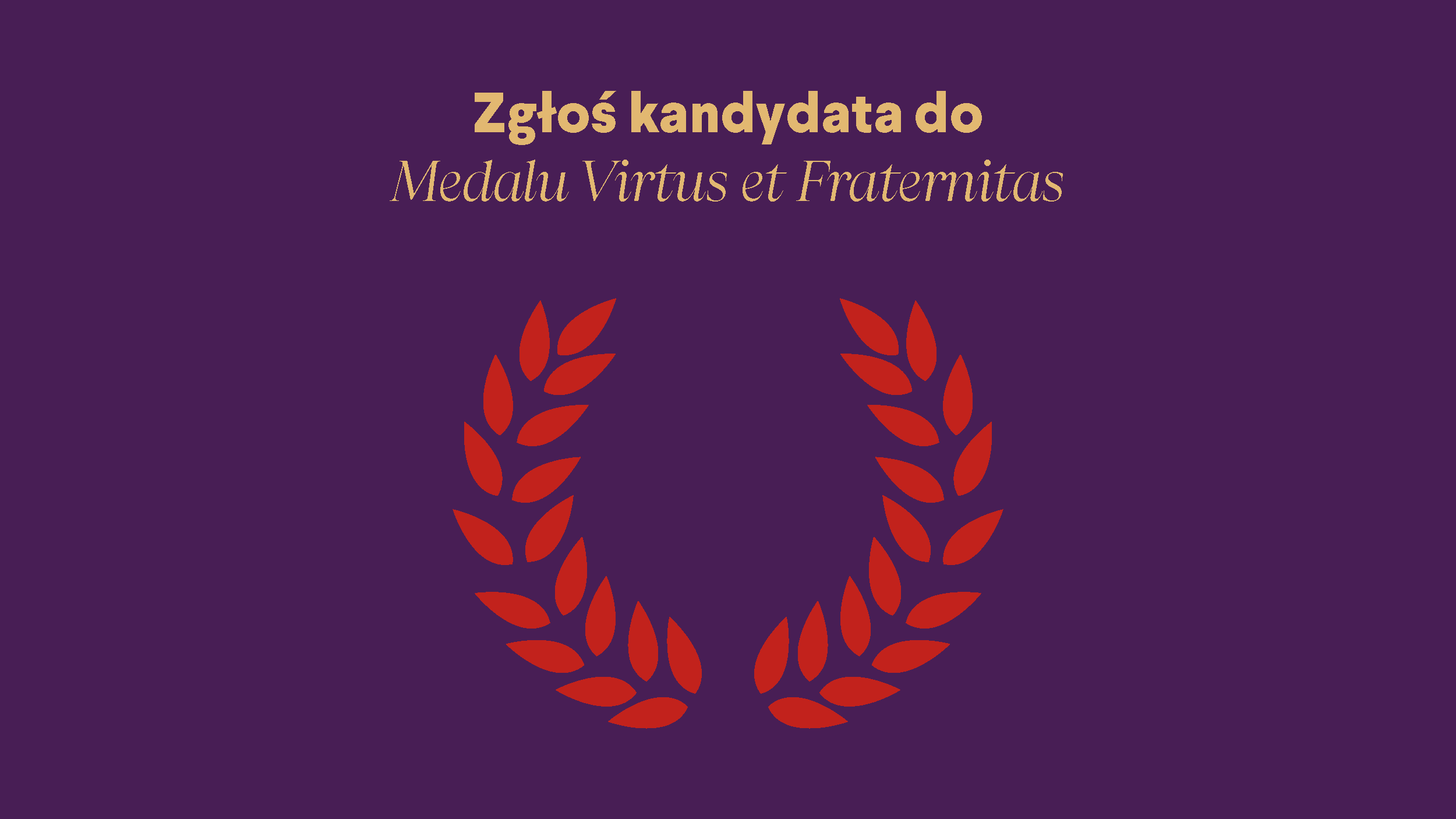 FORMULARZ ZGŁOSZENIOWYWypełnienie wszystkich pól zaznaczonych gwiazdką jest obowiązkowe. Prosimy o wypełnienie formularza drukowanymi literami.DANE KANDYDATA DO ZGŁOSZENIAOdznaczenie*:□ osoby żyjącej□ pośmiertneImię*:Nazwisko*:Data urodzenia:Miejsce urodzenia:Obywatelstwo:*Nazwisko panieńskie/rodowe:Płeć:*DANE OSOBY/INSTYTUCJI ZGŁASZAJĄCEJImię i nazwisko/nazwa:*Adres korespondencyjny:*Numer telefonu kontaktowego:*Adres e-mail:*UZASADNIENIE ZGŁOSZENIA Z UWZGLĘDNIENIEM ZASŁUG KANDYDATA(powinno zawierać takie informacja jak: opis zdarzeń, daty, miejsce, świadkowie itd., maksymalnie 2500 znaków)*INFORMACJE DODATKOWE I UWAGI(informacje niezawarte w uzasadnieniu mogące mieć wpływ na proces weryfikacji np.: posiadane ordery i odznaczenia, dane biograficzne kandydata, informacje o potomkach w przypadku odznaczenia pośmiertnego itp., maksymalnie 2500 znaków)ZGODA NA PRZETWARZANIE DANYCH OSOBOWYCH1. Zgłoszenie uczestnika do Medalu Virtus et Fraternitas poprzez wypełnienie i przesłanie formularza zgłoszeniowego, dostępnego na stronie Instytutu Solidarności i Męstwa im. Witolda Pileckiego z siedzibą w Warszawie, ul. Foksal 17, 00-372 Warszawa, oznacza wyrażenie zgody na przetwarzanie danych osobowych zawartych w zgłoszeniu w celach i w sposób wskazany w klauzuli RODO. Poprzez wypełnienie i przesłanie formularza zgłoszeniowego, Zgłaszający oświadcza również, że pozyskał stosowne zgody na przetwarzanie danych osobowych od osób, których dane podaje, przedstawił im informacje dotyczące przetwarzania zawarte w klauzuli RODO, a także, że sam się z nimi zapoznał. Osobom, których dane dotyczą, przysługuje prawo cofnięcia zgody bez wpływu na legalność przetwarzania przed jej wycofaniem.2. Administratorem danych osobowych przetwarzanych w związku ze zgłoszeniem uczestnika do Medalu Virtus et Fraternitas jest  Instytutu Solidarności i Męstwa im. Witolda Pileckiego z siedzibą w Warszawie, ul. Foksal 17, 00-372 Warszawa.3. Oświadczam, że jestem pełnoletni/a i nieograniczony/a w zdolności do czynności prawnych oraz że zapoznałem się z powyższa treścią i w pełni ją rozumiem. Podanie przeze mnie danych jest dobrowolne. Mam prawo żądania od administratora dostępu do moich danych osobowych, ich sprostowania, usunięcia, przeniesienia albo ograniczenia przetwarzania.   Klauzula informacyjna RODOZgodnie z art. 13 ust. 1 Rozporządzenia Parlamentu Europejskiego i Rady (UE) 2016/679                              z 27 kwietnia 2016 r. w sprawie ochrony osób fizycznych w związku z przetwarzaniem danych osobowych i w sprawie swobodnego przepływu takich danych oraz uchylenia dyrektywy 95/46/WE (ogólne rozporządzenie o ochronie danych) – dalej: RODO, informujemy, że administratorem Pani/Pana danych osobowych jest Instytut Solidarności i Męstwa im. Witolda Pileckiego z siedzibą w Warszawie, ul. Foksal 17, 00-372 Warszawa. Na podstawie obowiązujących przepisów, wyznaczyliśmy Inspektora Ochrony Danych,                             z którym można kontaktować się: listownie na adres: Instytut Solidarności i Męstwa im. Witolda Pileckiego, ul. Foksal 17, 00-372 Warszawa,e-mail: iodo@instytutpileckiego.pl;Dane osobowe pozyskane od Pani/Pana w zakresie: imię, nazwisko, data urodzenia, miejsce urodzenia, obywatelstwo, płeć, nazwisko panieńskie/rodowe, nr telefonu, adres do korespondencji adres e-mail, dane biograficzne, dane świadków, dane dotyczące potomków, informacje o odznaczeniach, będą przetwarzane w następujących celach:przeprowadzenie procesu weryfikacyjnego kandydatów do odznaczenia Medalem Virtus et Fraternitas,promocja wydarzeń związanych z przyznawaniem Medalu Virtus et Fraternitas,archiwizacji danych związanych z wydarzeniami przyznania Medalu Virtus et Fraternitas,Pozyskane od Pani/Pana dane osobowe mogą być przekazywane:podmiotom przetwarzającym je na nasze zlecenie orazorganom lub podmiotom publicznym uprawnionym do uzyskania danych na podstawie obowiązujących przepisów prawa, np. sądom, organom ścigania lub instytucjom państwowym, gdy wystąpią z żądaniem, w oparciu o stosowną podstawę prawną.Pani/Pana dane nie będą przekazane do państw trzecich.Pani/Pana dane osobowe będą przetwarzane przez Instytut w czasie nieokreślonym. Ponadto informujemy, że ma Pani/Pan prawo do:dostępu do swoich danych osobowych,żądania sprostowania swoich danych osobowych, które są nieprawidłowe oraz uzupełnienia niekompletnych danych osobowych,żądania usunięcia swoich danych osobowych, a w szczególności w przypadku cofnięcia przez Panią/Pana zgody na przetwarzanie, gdy nie ma innej podstawy prawnej przetwarzania,żądania ograniczenia przetwarzania swoich danych osobowych,wniesienia sprzeciwu wobec przetwarzania swoich danych osobowych, ze względu na Pani/Pana szczególną sytuację, w przypadkach, kiedy przetwarzamy Pani/Pana dane na podstawie naszego prawnie usprawiedliwionego interesu czy też na potrzeby marketingu bezpośredniego,przenoszenia swoich danych osobowych,wniesienia skargi do organu nadzorczego zajmującego się ochroną danych osobowych, tj. Prezesa Urzędu Ochrony Danych Osobowych.W zakresie, w jakim Pani/Pana dane są przetwarzane na podstawie zgody – ma Pani/Pan prawo wycofania zgody na przetwarzanie danych w dowolnym momencie. Wycofanie zgody nie ma wpływu na zgodność z prawem przetwarzania, którego dokonano na podstawie Pani/Pana zgody przed jej wycofaniem. Zgodę może Pani/Pan wycofać poprzez wysłanie oświadczenia o wycofaniu zgody na nasz adres korespondencyjny bądź adres e-mailowy.Informujemy, że nie korzystamy z systemów służących do zautomatyzowanego podejmowania decyzji.PodpisMiejscowość, data